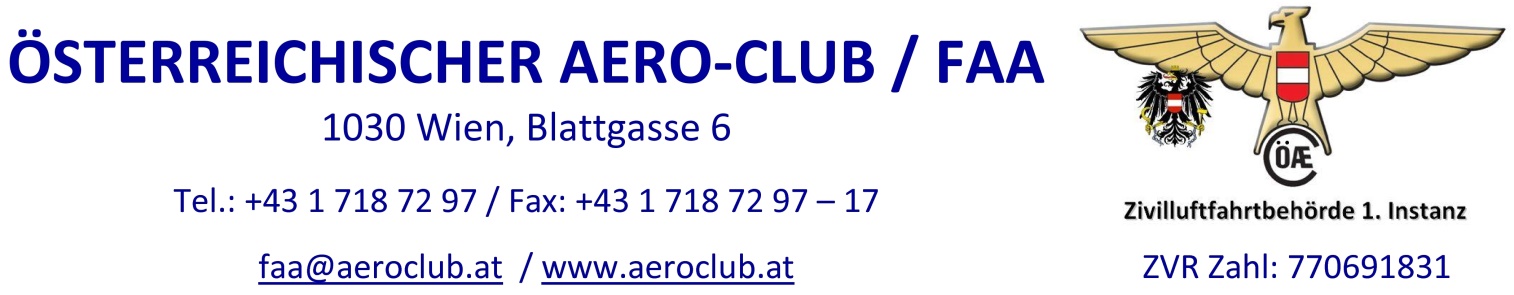 Antrag auf Erteilung einer Bewilligung für den Betrieb eines Flugmodellsmit einer Flugmasse von mehr als 25 kg bis einschließlich 150 kggemäß § 24c (3) LFG 1957 idgFaufgrund einer ausländischen Betriebsbewilligung/ZulassungPersonalien des AntragstellersAngaben zum Flugmodell  /  Modellart:	   Starrflügler /S	   Drehflügler /R	   Ballon /B		   Luftschiff /LAntriebsart:	   ohne Antrieb	   Verbrenner		   E-Antrieb		   sonstiger	   Kolbenmotor	   Turbine		   Impeller		   sonstigerFolgende gem. Lufttüchtigkeits-Hinweis LTH_OeAeC_MFT-01 vorgesehene Unterlagen liegen dem Antrag bei:	Dreiseitenansicht des Modells mit Angabe der Hauptabmessungen und Foto	Identitätsnachweis (Kopie eines amtlichen Lichtbildausweises)	Ausländisches Dokument der Bewilligung/ZulassungAllfällige weitere, für die Durchführung des Bewilligungsverfahrens notwendige, Unterlagen werde ich nach Aufforderung vorlegen.Gebühren:	TP20A der Gebührenordnung des ÖAeC/FAA idgF (Link zur Gebührenordnung) 	€ 14,30  feste Stempelgebühr pro einzutragender Berechtigung + PortoInformation:	Die gemäß Gebührengesetz und Gebührenordnung des Österreichischen Aero-Clubs vorgeschriebenen Beträge werden nachträglich in Rechnung gestellt.NameVornamegeboren amgeboren amgeboren amInInInStaatsbürgerschaftStaatsbürgerschaftStaatsbürgerschaftStaatsbürgerschaftBerufAnschriftAnschriftStaat, Postleitzahl, Ort, Straße, HausnummerStaat, Postleitzahl, Ort, Straße, HausnummerStaat, Postleitzahl, Ort, Straße, HausnummerStaat, Postleitzahl, Ort, Straße, HausnummerStaat, Postleitzahl, Ort, Straße, HausnummerStaat, Postleitzahl, Ort, Straße, HausnummerStaat, Postleitzahl, Ort, Straße, HausnummerEmailTelefonTelefonBaumuster/Type:Baumuster/Type:Werk Nr.:Max. Flugmasse:        kgEigenbauflugfertiges Modellflugfertiges Modellflugfertiges ModellOrt, DatumOrt, DatumUnterschrift des Antragstellers